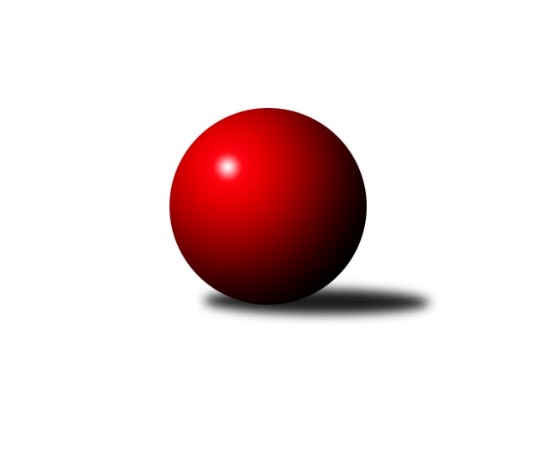 Č.2Ročník 2015/2016	15.8.2024 3.KLM B 2015/2016Statistika 2. kolaTabulka družstev:		družstvo	záp	výh	rem	proh	skore	sety	průměr	body	plné	dorážka	chyby	1.	KK Kosmonosy	2	2	0	0	13.0 : 3.0 	(26.0 : 22.0)	3321	4	2194	1127	18.5	2.	TJ Narex Česká Lípa	2	2	0	0	11.0 : 5.0 	(25.5 : 22.5)	3081	4	2098	983	26	3.	SKK Primátor Náchod	1	1	0	0	6.0 : 2.0 	(15.0 : 9.0)	3261	2	2192	1069	28	4.	TJ Lokomotiva Trutnov	2	1	0	1	9.0 : 7.0 	(23.5 : 24.5)	3343	2	2222	1121	31.5	5.	TJ Sokol Tehovec	2	1	0	1	8.0 : 8.0 	(25.5 : 22.5)	3273	2	2189	1084	26	6.	Spartak Rokytnice nad Jizerou	2	1	0	1	8.0 : 8.0 	(24.0 : 24.0)	3465	2	2291	1175	23	7.	TJ Sokol Benešov	2	1	0	1	8.0 : 8.0 	(23.5 : 24.5)	3318	2	2204	1114	24	8.	TJ Sparta Kutná Hora	2	1	0	1	8.0 : 8.0 	(22.0 : 26.0)	3255	2	2193	1062	28.5	9.	TJ Tesla Pardubice	2	1	0	1	7.0 : 9.0 	(25.5 : 22.5)	3193	2	2172	1022	37	10.	SK Plaston Šluknov	1	0	0	1	3.0 : 5.0 	(12.0 : 12.0)	3077	0	2109	968	28	11.	TJ Start Rychnov n. Kn.	2	0	0	2	4.0 : 12.0 	(20.5 : 27.5)	3154	0	2119	1035	26.5	12.	SK Žižkov Praha	2	0	0	2	3.0 : 13.0 	(21.0 : 27.0)	3205	0	2153	1053	36Tabulka doma:		družstvo	záp	výh	rem	proh	skore	sety	průměr	body	maximum	minimum	1.	TJ Lokomotiva Trutnov	1	1	0	0	7.0 : 1.0 	(14.0 : 10.0)	3528	2	3528	3528	2.	Spartak Rokytnice nad Jizerou	1	1	0	0	7.0 : 1.0 	(14.0 : 10.0)	3491	2	3491	3491	3.	TJ Sokol Benešov	1	1	0	0	7.0 : 1.0 	(13.5 : 10.5)	3243	2	3243	3243	4.	TJ Tesla Pardubice	1	1	0	0	6.0 : 2.0 	(15.0 : 9.0)	3264	2	3264	3264	5.	SKK Primátor Náchod	1	1	0	0	6.0 : 2.0 	(15.0 : 9.0)	3261	2	3261	3261	6.	TJ Sokol Tehovec	1	1	0	0	6.0 : 2.0 	(14.5 : 9.5)	3296	2	3296	3296	7.	KK Kosmonosy	1	1	0	0	6.0 : 2.0 	(14.0 : 10.0)	3317	2	3317	3317	8.	TJ Narex Česká Lípa	1	1	0	0	6.0 : 2.0 	(13.5 : 10.5)	3070	2	3070	3070	9.	TJ Sparta Kutná Hora	1	1	0	0	6.0 : 2.0 	(13.0 : 11.0)	3330	2	3330	3330	10.	TJ Start Rychnov n. Kn.	0	0	0	0	0.0 : 0.0 	(0.0 : 0.0)	0	0	0	0	11.	SK Plaston Šluknov	1	0	0	1	3.0 : 5.0 	(12.0 : 12.0)	3077	0	3077	3077	12.	SK Žižkov Praha	1	0	0	1	1.0 : 7.0 	(12.0 : 12.0)	3264	0	3264	3264Tabulka venku:		družstvo	záp	výh	rem	proh	skore	sety	průměr	body	maximum	minimum	1.	KK Kosmonosy	1	1	0	0	7.0 : 1.0 	(12.0 : 12.0)	3324	2	3324	3324	2.	TJ Narex Česká Lípa	1	1	0	0	5.0 : 3.0 	(12.0 : 12.0)	3091	2	3091	3091	3.	SK Plaston Šluknov	0	0	0	0	0.0 : 0.0 	(0.0 : 0.0)	0	0	0	0	4.	SKK Primátor Náchod	0	0	0	0	0.0 : 0.0 	(0.0 : 0.0)	0	0	0	0	5.	TJ Sokol Tehovec	1	0	0	1	2.0 : 6.0 	(11.0 : 13.0)	3249	0	3249	3249	6.	TJ Lokomotiva Trutnov	1	0	0	1	2.0 : 6.0 	(9.5 : 14.5)	3157	0	3157	3157	7.	TJ Sparta Kutná Hora	1	0	0	1	2.0 : 6.0 	(9.0 : 15.0)	3180	0	3180	3180	8.	SK Žižkov Praha	1	0	0	1	2.0 : 6.0 	(9.0 : 15.0)	3146	0	3146	3146	9.	TJ Tesla Pardubice	1	0	0	1	1.0 : 7.0 	(10.5 : 13.5)	3122	0	3122	3122	10.	Spartak Rokytnice nad Jizerou	1	0	0	1	1.0 : 7.0 	(10.0 : 14.0)	3439	0	3439	3439	11.	TJ Sokol Benešov	1	0	0	1	1.0 : 7.0 	(10.0 : 14.0)	3392	0	3392	3392	12.	TJ Start Rychnov n. Kn.	2	0	0	2	4.0 : 12.0 	(20.5 : 27.5)	3154	0	3285	3023Tabulka podzimní části:		družstvo	záp	výh	rem	proh	skore	sety	průměr	body	doma	venku	1.	KK Kosmonosy	2	2	0	0	13.0 : 3.0 	(26.0 : 22.0)	3321	4 	1 	0 	0 	1 	0 	0	2.	TJ Narex Česká Lípa	2	2	0	0	11.0 : 5.0 	(25.5 : 22.5)	3081	4 	1 	0 	0 	1 	0 	0	3.	SKK Primátor Náchod	1	1	0	0	6.0 : 2.0 	(15.0 : 9.0)	3261	2 	1 	0 	0 	0 	0 	0	4.	TJ Lokomotiva Trutnov	2	1	0	1	9.0 : 7.0 	(23.5 : 24.5)	3343	2 	1 	0 	0 	0 	0 	1	5.	TJ Sokol Tehovec	2	1	0	1	8.0 : 8.0 	(25.5 : 22.5)	3273	2 	1 	0 	0 	0 	0 	1	6.	Spartak Rokytnice nad Jizerou	2	1	0	1	8.0 : 8.0 	(24.0 : 24.0)	3465	2 	1 	0 	0 	0 	0 	1	7.	TJ Sokol Benešov	2	1	0	1	8.0 : 8.0 	(23.5 : 24.5)	3318	2 	1 	0 	0 	0 	0 	1	8.	TJ Sparta Kutná Hora	2	1	0	1	8.0 : 8.0 	(22.0 : 26.0)	3255	2 	1 	0 	0 	0 	0 	1	9.	TJ Tesla Pardubice	2	1	0	1	7.0 : 9.0 	(25.5 : 22.5)	3193	2 	1 	0 	0 	0 	0 	1	10.	SK Plaston Šluknov	1	0	0	1	3.0 : 5.0 	(12.0 : 12.0)	3077	0 	0 	0 	1 	0 	0 	0	11.	TJ Start Rychnov n. Kn.	2	0	0	2	4.0 : 12.0 	(20.5 : 27.5)	3154	0 	0 	0 	0 	0 	0 	2	12.	SK Žižkov Praha	2	0	0	2	3.0 : 13.0 	(21.0 : 27.0)	3205	0 	0 	0 	1 	0 	0 	1Tabulka jarní části:		družstvo	záp	výh	rem	proh	skore	sety	průměr	body	doma	venku	1.	SK Plaston Šluknov	0	0	0	0	0.0 : 0.0 	(0.0 : 0.0)	0	0 	0 	0 	0 	0 	0 	0 	2.	TJ Sokol Benešov	0	0	0	0	0.0 : 0.0 	(0.0 : 0.0)	0	0 	0 	0 	0 	0 	0 	0 	3.	TJ Tesla Pardubice	0	0	0	0	0.0 : 0.0 	(0.0 : 0.0)	0	0 	0 	0 	0 	0 	0 	0 	4.	SKK Primátor Náchod	0	0	0	0	0.0 : 0.0 	(0.0 : 0.0)	0	0 	0 	0 	0 	0 	0 	0 	5.	TJ Narex Česká Lípa	0	0	0	0	0.0 : 0.0 	(0.0 : 0.0)	0	0 	0 	0 	0 	0 	0 	0 	6.	TJ Lokomotiva Trutnov	0	0	0	0	0.0 : 0.0 	(0.0 : 0.0)	0	0 	0 	0 	0 	0 	0 	0 	7.	TJ Sparta Kutná Hora	0	0	0	0	0.0 : 0.0 	(0.0 : 0.0)	0	0 	0 	0 	0 	0 	0 	0 	8.	KK Kosmonosy	0	0	0	0	0.0 : 0.0 	(0.0 : 0.0)	0	0 	0 	0 	0 	0 	0 	0 	9.	SK Žižkov Praha	0	0	0	0	0.0 : 0.0 	(0.0 : 0.0)	0	0 	0 	0 	0 	0 	0 	0 	10.	Spartak Rokytnice nad Jizerou	0	0	0	0	0.0 : 0.0 	(0.0 : 0.0)	0	0 	0 	0 	0 	0 	0 	0 	11.	TJ Sokol Tehovec	0	0	0	0	0.0 : 0.0 	(0.0 : 0.0)	0	0 	0 	0 	0 	0 	0 	0 	12.	TJ Start Rychnov n. Kn.	0	0	0	0	0.0 : 0.0 	(0.0 : 0.0)	0	0 	0 	0 	0 	0 	0 	0 Zisk bodů pro družstvo:		jméno hráče	družstvo	body	zápasy	v %	dílčí body	sety	v %	1.	Jiří Zetek 	SK Žižkov Praha 	2	/	2	(100%)	7	/	8	(88%)	2.	Milan Vaněk 	TJ Tesla Pardubice  	2	/	2	(100%)	7	/	8	(88%)	3.	Tomáš Ryšavý 	TJ Lokomotiva Trutnov  	2	/	2	(100%)	6	/	8	(75%)	4.	Miroslav Malý 	TJ Narex Česká Lípa  	2	/	2	(100%)	6	/	8	(75%)	5.	Tomáš Bajtalon 	KK Kosmonosy  	2	/	2	(100%)	6	/	8	(75%)	6.	Luboš Beneš 	KK Kosmonosy  	2	/	2	(100%)	6	/	8	(75%)	7.	Tomáš Svoboda 	TJ Sokol Benešov  	2	/	2	(100%)	5.5	/	8	(69%)	8.	Dalibor Ksandr 	TJ Start Rychnov n. Kn. 	2	/	2	(100%)	5.5	/	8	(69%)	9.	Věroslav Řípa 	KK Kosmonosy  	2	/	2	(100%)	5	/	8	(63%)	10.	Jakub Šmidlík 	TJ Sokol Tehovec  	2	/	2	(100%)	5	/	8	(63%)	11.	Slavomír Trepera 	Spartak Rokytnice nad Jizerou 	2	/	2	(100%)	5	/	8	(63%)	12.	Michal Hrčkulák 	TJ Sparta Kutná Hora 	2	/	2	(100%)	4	/	8	(50%)	13.	David Ryzák 	TJ Lokomotiva Trutnov  	1	/	1	(100%)	4	/	4	(100%)	14.	Tomáš Majer 	SKK Primátor Náchod  	1	/	1	(100%)	4	/	4	(100%)	15.	Miroslav Kužel 	TJ Lokomotiva Trutnov  	1	/	1	(100%)	4	/	4	(100%)	16.	Martin Hubáček 	TJ Tesla Pardubice  	1	/	1	(100%)	3	/	4	(75%)	17.	Jan Koldan 	SK Plaston Šluknov 	1	/	1	(100%)	3	/	4	(75%)	18.	Tomáš Jirout 	SKK Primátor Náchod  	1	/	1	(100%)	3	/	4	(75%)	19.	Petr Kohlíček 	SK Plaston Šluknov 	1	/	1	(100%)	3	/	4	(75%)	20.	Vladimír Matějka 	TJ Sokol Benešov  	1	/	1	(100%)	2	/	4	(50%)	21.	Radek Marušák 	SK Plaston Šluknov 	1	/	1	(100%)	2	/	4	(50%)	22.	Jaroslav Doškář 	KK Kosmonosy  	1	/	1	(100%)	2	/	4	(50%)	23.	Jiří Vondráček 	KK Kosmonosy  	1	/	1	(100%)	2	/	4	(50%)	24.	Tomáš Adamů 	SKK Primátor Náchod  	1	/	1	(100%)	2	/	4	(50%)	25.	Petr Dus 	TJ Sparta Kutná Hora 	1	/	1	(100%)	2	/	4	(50%)	26.	Aleš Tichý 	SKK Primátor Náchod  	1	/	1	(100%)	2	/	4	(50%)	27.	Petr Šmidlík 	TJ Sokol Tehovec  	1	/	2	(50%)	6	/	8	(75%)	28.	Petr Mařas 	Spartak Rokytnice nad Jizerou 	1	/	2	(50%)	5.5	/	8	(69%)	29.	Marek Kyzivát 	TJ Narex Česká Lípa  	1	/	2	(50%)	5	/	8	(63%)	30.	Jaroslav Kejzlar 	TJ Start Rychnov n. Kn. 	1	/	2	(50%)	5	/	8	(63%)	31.	Zdeněk st. Novotný st.	Spartak Rokytnice nad Jizerou 	1	/	2	(50%)	5	/	8	(63%)	32.	Jaroslav Procházka 	TJ Sokol Tehovec  	1	/	2	(50%)	5	/	8	(63%)	33.	Vladimír Holý 	TJ Sparta Kutná Hora 	1	/	2	(50%)	5	/	8	(63%)	34.	Karel Drábek 	TJ Sokol Benešov  	1	/	2	(50%)	4.5	/	8	(56%)	35.	Bedřich Šiška 	TJ Tesla Pardubice  	1	/	2	(50%)	4.5	/	8	(56%)	36.	Petr Seidl 	TJ Sokol Tehovec  	1	/	2	(50%)	4	/	8	(50%)	37.	Ivan Januš 	TJ Sokol Benešov  	1	/	2	(50%)	4	/	8	(50%)	38.	Michal Vlček 	TJ Lokomotiva Trutnov  	1	/	2	(50%)	4	/	8	(50%)	39.	Jiří Ludvík 	TJ Narex Česká Lípa  	1	/	2	(50%)	4	/	8	(50%)	40.	Jiří Brouček 	TJ Start Rychnov n. Kn. 	1	/	2	(50%)	4	/	8	(50%)	41.	Martin Najman 	TJ Narex Česká Lípa  	1	/	2	(50%)	4	/	8	(50%)	42.	Petr Janouch 	Spartak Rokytnice nad Jizerou 	1	/	2	(50%)	4	/	8	(50%)	43.	Dušan Hrčkulák 	TJ Sparta Kutná Hora 	1	/	2	(50%)	4	/	8	(50%)	44.	Petr Červ 	TJ Sokol Benešov  	1	/	2	(50%)	4	/	8	(50%)	45.	Jiří Šťastný 	TJ Sokol Tehovec  	1	/	2	(50%)	3.5	/	8	(44%)	46.	Petr Steinz 	TJ Narex Česká Lípa  	1	/	2	(50%)	3.5	/	8	(44%)	47.	Dušan Plocek 	KK Kosmonosy  	1	/	2	(50%)	3	/	8	(38%)	48.	Vladimír Ludvík 	TJ Narex Česká Lípa  	1	/	2	(50%)	3	/	8	(38%)	49.	Stanislav Schuh 	SK Žižkov Praha 	1	/	2	(50%)	3	/	8	(38%)	50.	Jiří Barbora 	TJ Sparta Kutná Hora 	1	/	2	(50%)	3	/	8	(38%)	51.	Marek Plšek 	TJ Lokomotiva Trutnov  	1	/	2	(50%)	2.5	/	8	(31%)	52.	Jan Mařas 	Spartak Rokytnice nad Jizerou 	1	/	2	(50%)	2.5	/	8	(31%)	53.	Jaroslav Jeníček 	TJ Lokomotiva Trutnov  	1	/	2	(50%)	2	/	8	(25%)	54.	Vít Veselý 	TJ Tesla Pardubice  	1	/	2	(50%)	2	/	8	(25%)	55.	Josef Zderadička 	SK Žižkov Praha 	0	/	1	(0%)	2	/	4	(50%)	56.	Jaroslav Šmejda 	TJ Start Rychnov n. Kn. 	0	/	1	(0%)	2	/	4	(50%)	57.	Daniel Balcar 	SKK Primátor Náchod  	0	/	1	(0%)	2	/	4	(50%)	58.	Martin Kováčik 	SKK Primátor Náchod  	0	/	1	(0%)	2	/	4	(50%)	59.	Josef Rubanický 	SK Plaston Šluknov 	0	/	1	(0%)	2	/	4	(50%)	60.	Petr Vajnar 	SK Plaston Šluknov 	0	/	1	(0%)	2	/	4	(50%)	61.	Martin Bílek 	TJ Sokol Tehovec  	0	/	1	(0%)	2	/	4	(50%)	62.	Leoš Vobořil 	TJ Sparta Kutná Hora 	0	/	1	(0%)	2	/	4	(50%)	63.	Pavel Holub 	SK Žižkov Praha 	0	/	1	(0%)	1	/	4	(25%)	64.	Zdeněk Slezák 	SK Žižkov Praha 	0	/	1	(0%)	1	/	4	(25%)	65.	Jaroslav Havlíček 	TJ Sparta Kutná Hora 	0	/	1	(0%)	1	/	4	(25%)	66.	Petr Novák 	KK Kosmonosy  	0	/	1	(0%)	1	/	4	(25%)	67.	Jaroslav Franěk 	TJ Sokol Benešov  	0	/	1	(0%)	1	/	4	(25%)	68.	Martin Čihák 	TJ Start Rychnov n. Kn. 	0	/	1	(0%)	1	/	4	(25%)	69.	Jan Sklenář 	SK Plaston Šluknov 	0	/	1	(0%)	0	/	4	(0%)	70.	Petr Veverka 	SK Žižkov Praha 	0	/	2	(0%)	4	/	8	(50%)	71.	Michal Talacko 	TJ Tesla Pardubice  	0	/	2	(0%)	4	/	8	(50%)	72.	Michal Šic 	TJ Tesla Pardubice  	0	/	2	(0%)	3	/	8	(38%)	73.	Martin Beran 	SK Žižkov Praha 	0	/	2	(0%)	3	/	8	(38%)	74.	Miroslav Šostý 	TJ Sokol Benešov  	0	/	2	(0%)	2.5	/	8	(31%)	75.	Milan Valášek 	Spartak Rokytnice nad Jizerou 	0	/	2	(0%)	2	/	8	(25%)	76.	Vojtěch Šípek 	TJ Start Rychnov n. Kn. 	0	/	2	(0%)	2	/	8	(25%)	77.	Karel Kratochvíl 	TJ Lokomotiva Trutnov  	0	/	2	(0%)	1	/	8	(13%)Průměry na kuželnách:		kuželna	průměr	plné	dorážka	chyby	výkon na hráče	1.	Vrchlabí, 1-4	3462	2260	1201	20.5	(577.1)	2.	KK Kosmonosy, 3-6	3301	2192	1108	20.0	(550.2)	3.	KK Slavia Praha, 1-4	3294	2164	1130	24.5	(549.0)	4.	TJ Sparta Kutná Hora, 1-4	3289	2214	1075	28.0	(548.3)	5.	Poděbrady, 1-4	3226	2172	1054	34.0	(537.8)	6.	SKK Nachod, 1-4	3220	2181	1039	29.0	(536.8)	7.	Přelouč, 1-4	3205	2176	1028	39.0	(534.2)	8.	Benešov, 1-4	3182	2171	1011	34.0	(530.4)	9.	TJ Kuželky Česká Lípa, 1-4	3074	2083	991	26.3	(512.5)Nejlepší výkony na kuželnách:Vrchlabí, 1-4TJ Lokomotiva Trutnov 	3528	2. kolo	Marek Plšek 	TJ Lokomotiva Trutnov 	625	2. koloSpartak Rokytnice nad Jizerou	3491	1. kolo	Miroslav Kužel 	TJ Lokomotiva Trutnov 	614	2. koloSpartak Rokytnice nad Jizerou	3439	2. kolo	Petr Mařas 	Spartak Rokytnice nad Jizerou	612	2. koloTJ Sokol Benešov 	3392	1. kolo	Petr Mařas 	Spartak Rokytnice nad Jizerou	598	1. kolo		. kolo	Slavomír Trepera 	Spartak Rokytnice nad Jizerou	593	1. kolo		. kolo	Michal Vlček 	TJ Lokomotiva Trutnov 	593	2. kolo		. kolo	Slavomír Trepera 	Spartak Rokytnice nad Jizerou	588	2. kolo		. kolo	Tomáš Ryšavý 	TJ Lokomotiva Trutnov 	584	2. kolo		. kolo	Jan Mařas 	Spartak Rokytnice nad Jizerou	583	1. kolo		. kolo	Zdeněk st. Novotný st.	Spartak Rokytnice nad Jizerou	581	1. koloKK Kosmonosy, 3-6KK Kosmonosy 	3317	1. kolo	Dušan Plocek 	KK Kosmonosy 	572	1. koloTJ Start Rychnov n. Kn.	3285	1. kolo	Tomáš Bajtalon 	KK Kosmonosy 	571	1. kolo		. kolo	Jaroslav Kejzlar 	TJ Start Rychnov n. Kn.	570	1. kolo		. kolo	Martin Čihák 	TJ Start Rychnov n. Kn.	560	1. kolo		. kolo	Věroslav Řípa 	KK Kosmonosy 	554	1. kolo		. kolo	Luboš Beneš 	KK Kosmonosy 	554	1. kolo		. kolo	Dalibor Ksandr 	TJ Start Rychnov n. Kn.	546	1. kolo		. kolo	Vojtěch Šípek 	TJ Start Rychnov n. Kn.	540	1. kolo		. kolo	Jiří Vondráček 	KK Kosmonosy 	537	1. kolo		. kolo	Radek Jung 	TJ Start Rychnov n. Kn.	537	1. koloKK Slavia Praha, 1-4KK Kosmonosy 	3324	2. kolo	Jiří Vondráček 	KK Kosmonosy 	586	2. koloSK Žižkov Praha	3264	2. kolo	Jiří Zetek 	SK Žižkov Praha	585	2. kolo		. kolo	Věroslav Řípa 	KK Kosmonosy 	568	2. kolo		. kolo	Martin Beran 	SK Žižkov Praha	559	2. kolo		. kolo	Luboš Beneš 	KK Kosmonosy 	558	2. kolo		. kolo	Dušan Plocek 	KK Kosmonosy 	550	2. kolo		. kolo	Tomáš Bajtalon 	KK Kosmonosy 	547	2. kolo		. kolo	Petr Veverka 	SK Žižkov Praha	543	2. kolo		. kolo	Stanislav Schuh 	SK Žižkov Praha	540	2. kolo		. kolo	Pavel Holub 	SK Žižkov Praha	533	2. koloTJ Sparta Kutná Hora, 1-4TJ Sparta Kutná Hora	3330	2. kolo	Vladimír Holý 	TJ Sparta Kutná Hora	585	2. koloTJ Sokol Tehovec 	3249	2. kolo	Dušan Hrčkulák 	TJ Sparta Kutná Hora	578	2. kolo		. kolo	Michal Hrčkulák 	TJ Sparta Kutná Hora	567	2. kolo		. kolo	Jaroslav Procházka 	TJ Sokol Tehovec 	553	2. kolo		. kolo	Petr Seidl 	TJ Sokol Tehovec 	553	2. kolo		. kolo	Jiří Barbora 	TJ Sparta Kutná Hora	553	2. kolo		. kolo	Jakub Šmidlík 	TJ Sokol Tehovec 	549	2. kolo		. kolo	Martin Bílek 	TJ Sokol Tehovec 	547	2. kolo		. kolo	Petr Dus 	TJ Sparta Kutná Hora	532	2. kolo		. kolo	Jiří Šťastný 	TJ Sokol Tehovec 	526	2. koloPoděbrady, 1-4TJ Sokol Tehovec 	3296	1. kolo	David Ryzák 	TJ Lokomotiva Trutnov 	580	1. koloTJ Lokomotiva Trutnov 	3157	1. kolo	Jiří Šťastný 	TJ Sokol Tehovec 	579	1. kolo		. kolo	Petr Šmidlík 	TJ Sokol Tehovec 	576	1. kolo		. kolo	Jaroslav Procházka 	TJ Sokol Tehovec 	576	1. kolo		. kolo	Marek Plšek 	TJ Lokomotiva Trutnov 	553	1. kolo		. kolo	Jakub Šmidlík 	TJ Sokol Tehovec 	541	1. kolo		. kolo	Tomáš Ryšavý 	TJ Lokomotiva Trutnov 	539	1. kolo		. kolo	Michal Vlček 	TJ Lokomotiva Trutnov 	526	1. kolo		. kolo	Petr Seidl 	TJ Sokol Tehovec 	514	1. kolo		. kolo	Martin Hrouda 	TJ Sokol Tehovec 	510	1. koloSKK Nachod, 1-4SKK Primátor Náchod 	3261	1. kolo	Michal Hrčkulák 	TJ Sparta Kutná Hora	572	1. koloTJ Sparta Kutná Hora	3180	1. kolo	Aleš Tichý 	SKK Primátor Náchod 	555	1. kolo		. kolo	Tomáš Adamů 	SKK Primátor Náchod 	552	1. kolo		. kolo	Tomáš Jirout 	SKK Primátor Náchod 	550	1. kolo		. kolo	Tomáš Majer 	SKK Primátor Náchod 	549	1. kolo		. kolo	Vladimír Holý 	TJ Sparta Kutná Hora	548	1. kolo		. kolo	Daniel Balcar 	SKK Primátor Náchod 	535	1. kolo		. kolo	Jiří Barbora 	TJ Sparta Kutná Hora	534	1. kolo		. kolo	Leoš Vobořil 	TJ Sparta Kutná Hora	526	1. kolo		. kolo	Martin Kováčik 	SKK Primátor Náchod 	520	1. koloPřelouč, 1-4TJ Tesla Pardubice 	3264	1. kolo	Milan Vaněk 	TJ Tesla Pardubice 	587	1. koloSK Žižkov Praha	3146	1. kolo	Bedřich Šiška 	TJ Tesla Pardubice 	561	1. kolo		. kolo	Stanislav Schuh 	SK Žižkov Praha	551	1. kolo		. kolo	Michal Talacko 	TJ Tesla Pardubice 	550	1. kolo		. kolo	Jiří Zetek 	SK Žižkov Praha	543	1. kolo		. kolo	Martin Beran 	SK Žižkov Praha	534	1. kolo		. kolo	Vít Veselý 	TJ Tesla Pardubice 	530	1. kolo		. kolo	Zdeněk Slezák 	SK Žižkov Praha	521	1. kolo		. kolo	Petr Veverka 	SK Žižkov Praha	520	1. kolo		. kolo	Martin Hubáček 	TJ Tesla Pardubice 	518	1. koloBenešov, 1-4TJ Sokol Benešov 	3243	2. kolo	Karel Drábek 	TJ Sokol Benešov 	572	2. koloTJ Tesla Pardubice 	3122	2. kolo	Milan Vaněk 	TJ Tesla Pardubice 	564	2. kolo		. kolo	Vladimír Matějka 	TJ Sokol Benešov 	563	2. kolo		. kolo	Michal Talacko 	TJ Tesla Pardubice 	550	2. kolo		. kolo	Ivan Januš 	TJ Sokol Benešov 	539	2. kolo		. kolo	Tomáš Svoboda 	TJ Sokol Benešov 	531	2. kolo		. kolo	Miroslav Šostý 	TJ Sokol Benešov 	527	2. kolo		. kolo	Petr Červ 	TJ Sokol Benešov 	511	2. kolo		. kolo	Ladislav Zemánek 	TJ Tesla Pardubice 	508	2. kolo		. kolo	Bedřich Šiška 	TJ Tesla Pardubice 	508	2. koloTJ Kuželky Česká Lípa, 1-4SKK Primátor Náchod 	3113	2. kolo	Martin Kováčik 	SKK Primátor Náchod 	549	2. koloTJ Narex Česká Lípa 	3091	1. kolo	Miroslav Malý 	TJ Narex Česká Lípa 	548	2. koloSK Plaston Šluknov	3077	1. kolo	Petr Steinz 	TJ Narex Česká Lípa 	546	1. koloSK Plaston Šluknov	3075	2. kolo	Tomáš Majer 	SKK Primátor Náchod 	539	2. koloTJ Narex Česká Lípa 	3070	2. kolo	Jiří Brouček 	TJ Start Rychnov n. Kn.	539	2. koloTJ Start Rychnov n. Kn.	3023	2. kolo	Jan Koldan 	SK Plaston Šluknov	537	1. kolo		. kolo	Miroslav Malý 	TJ Narex Česká Lípa 	536	1. kolo		. kolo	Radek Marušák 	SK Plaston Šluknov	532	2. kolo		. kolo	Petr Vajnar 	SK Plaston Šluknov	531	1. kolo		. kolo	Tomáš Jirout 	SKK Primátor Náchod 	530	2. koloČetnost výsledků:	7.0 : 1.0	3x	6.0 : 2.0	6x	3.0 : 5.0	2x	1.0 : 7.0	1x